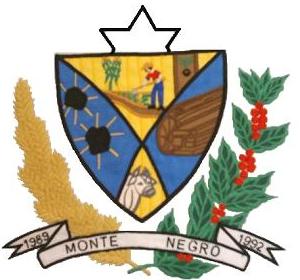                                                                                               ESTADO DE RONDÔNIA       CÂMARA MUNICIPAL DE MONTE NEGRO-RO      PODER LEGISLATIVOATA DA QUINTA SESSÃO ORDINÁRIA, DO PRIMEIRO PERÍODO LEGISLATIVO DO PRIMEIRO ANO LEGISLATIVO DA SEXTA LEGISLATURA DA CÂMARA MUNICIPAL DE MONTE NEGRO – RO, EM 15-03-2.013 ÀS 09h00min HORAS.Aos Quinze dias do mês de Março do ano de dois mil e treze as 09h00min horas, na Sala de Sessões, no Prédio da Câmara Municipal de Monte Negro-RO, reuniram-se sobre a presidência do vereador MARCIO JOSÉ DE OLIVEIRA – PV, e contou com a presença dos seguintes vereadores: TERESA DE JESUS DIOGO PACHECO - PSDB, JOEL RODRIGUES MATEUS – PV, HÉLIO FERREIRA DOS SANTOS – PDT, MARCOS ANTONIO DOS SANTOS - PTB, ÃNGELO EMILIO – PT, BENEDITO MONTEIRO - PSDB, JOSÉ ANTONIO FRANCISCO DOS SANTOS – PSD, e	 RAILDO JOSÉ BONFIM – PSDB. Havendo quorum regimental e invocando a proteção Divina o Senhor Presidente declarou aberta a Sessão. E não havendo oradores inscritos para discussão da Ata da Quinta Sessão Ordinária realizada em 15/03/2013, em seguida passou – se para votação simbólica pela maioria simples de votos, ficando aprovada por oito (08) votos favorável e nenhum voto contrario. Em seguida o senhor presidente solicitou a secretaria à leitura do MATERIAL DE EXPEDIENTE que constou: I – OFICIO Nº. 171/201/SEMUSA em 20 de Março de 2013, autoria de Adelson Francisco Maia Junior (Secretario Municipal de saúde). II- OFICIO Nº 0110/GAB/ 2013 em 20 de Março de 2013, autoria de Catiani Cardoso Klukieviz (chefe de gabinete). III – Projeto de Lei Nº. 586/ 2013 em 08 de Março 2013, autoria Executivo Municipal,DISPÔE: Autoriza a abertura de Creditos Adicionais Especiais ao Orçamento Vigente e dá outras Providências.VI – Indicação Nº. 002/ 2013 em 15 de Março de 2013, de autoria de Marcos Antonio dos Santos (VER/PTB). V- Indicação Nº005/2013 em 15 de Março de 2013, autoria de Teresa de Jesus Diogo Pacheco, (VER/PSDB). VI – Mensagem de Lei Nº. 586/GP/ 2013, em 09 de Março de 2013 , autoria Executivo Municipal: DISPÔE: Autoriza a abertura de Creditos Adicionais Especiais ao Orçamento Vigente e da outras Providências. VII –– Projeto de Lei Nº. 582/GP/2013 em 22 de Fevereiro de 2013, de autoria do Executivo Municipal, DISPÔE: Autoriza a abertura de Creditos Adicionais Especiais por Anulação de Saldo de Dotação ao Orçamento Vigente, e dá outras Providências. Em seguida passou-se para o PEQUENO EXPEDIENTE, em tema livre com o tempo de cinco minutos sem direito a aparte dos demais vereadores. Em seguida o senhor Presidente passou – se a presidência para a vice – presidente Teresa de Jesus Diogo Pacheco, e fez o uso da tribuna sendo o primeiro orador inscrito o vereador e Presidente MARCIO JOSÉ DE OLIVEIRA – PV, que iniciou cumprimentando a vereadora Teresa Diogo de Jesus Pacheco, em nome da qual cumprimentou os demais colegas vereadores, e também em nome da Secretaria de Agricultura (Maria Elza), cumprimentou todo o publico presente. Continuando cumprimentou o senhor Jair, representante da Escola Visão Educacional, no qual tiveram conversando sobre a Execução de um Projeto que tratava a questão do aterro Sanitário do Município. Falou ainda que na quarta – feira da semana passada teve juntamente com alguns vereadores na Escola Visão Educacional, no qual era motivo de orgulho ter uma faculdade no Município, um Projeto Bonito, uma projeção de trazer novos cursos para uma cidade do interior, o qual disse que era bacana em dizer, no qual fortalecia o Município, o qual era um Município pequeno, mas com potencial de ser um núcleo Universitário. Disse ainda que o Projeto foi apresentado ao Secretario do Meio Ambiente juntamente com mais três Secretários, o qual falou ainda que todos sabiam que os lixos do Município eram colocados em local inadequado, no qual havia uma preocupação muito grande quanto a isso, mas tinham até dois mil e quatorze para nos adequar em relação ao lixo, mas na medida do possível disse que vai ser feito. Disse ainda que o Município de Monte Negro estava de parabéns, o qual saia na frente com uma turma de pessoas cursando Engenharia Ambiental, onde já tinham um projeto em andamento, foi classificado em quinto lugar pelo SENAI no Brasil, em seguida agradeceu os demais vereadores por terem participado da apresentação do Projeto. Continuando convidou o novo quadro de vereadores para juntamente fazerem parte à questão do lixo sanitário do Município. Disse ainda que tinha conversado com o secretario de meio ambiente onde todos vão estar empenhados no mesmo sentido, para que fosse resolvida a situação daquele lixão,onde poderia estar contraminando o meio ambiente,o lençol freático,os córregos em fim levando varias doenças para as pessoas que usavam daquela água,no qual contava com o apoio dos demais colegas vereadores, em seguida agradeceu a presença de todos. Continuando a vice – presidente retornou a presidência ao presidente Marcio José de Oliveira. Em seguida fez o uso da tribuna sendo o segundo orador inscrito o vereador JOSÉ ANTONIO FRANCISCO DOS SANTOS – PSD, que iniciou cumprimentando em nome do senhor presidente, os demais colegas vereadores, em nome da vice – presidente vereadora Teresa de Jesus Diogo Pacheco cumprimentou todas as mulheres. Continuando fez o convite a todos que estavam presentes, que retornassem a casa de lei mais vezes, participando das próximas sessões, no qual precisavam da casa cheia porque só assim teriam conhecimento dos trabalhos de cada um. Disse ainda que juntamente com a vereadora Teresa estava em uma maratona, a convite da vereadora Teresa na região do Massangana, linha C-50, em prol de conseguir alfabetizar as pessoas adultas, dando condições para aquelas pessoas que não tiveram oportunidade de estudar em idade necessária, no qual era um projeto da vereadora Teresa apesar de não ser professora, mas era a região dela, por esse motivo conhecia as necessidades, mas que estava empenhado juntamente com a vereadora. Disse ainda que esteve em uma reunião do conselho escolar na linha C-35, onde tiveram varias reivindicações dos pais e mesmo de alguns professores, no qual a comunidade escolar precisava de algumas mudanças, mas que não tinha protocalado nenhum pedido de providências, mas por questão de tempo. Em seguida disse que a luta estava apenas começando, mas estavam todos empenhados, no qual era um deles, e queria fazer justo ao credito que teve da população Monte Negrense, no qual estavam buscando todas as melhorias correndo atrás de emendas, inclusive já tinha citado para a climatização das escolas, que era de interesse do Executivo, inclusive os alunos já tinham começado a manifestar em prol disso, mas que realmente era muito difícil porque o calor era grande,falou ainda só quem trabalhava nas escolas nesse período sabia do que estava falando,era sofrido, o clima equatorial era quase insuportável para trabalhar em uma sala de aula com vinte e cinco, ou até trinta alunos, onde os poucos ventiladores que tinham a maioria estavam quebrados, no qual era um sonho a busca pelas melhorias, como já tinham citado das estradas e também restauração de pontes, falou ainda que não estavam cobrando patrulhamento porque ainda não era o momento adequado, mas estavam lutando para trazer o melhor para o Município, o qual disse que vai sempre estar cobrando porque acreditava que as cobranças não eram prejudiciais ao Executivo, mas sim auxiliando ele, e esperava que entendesse que era uma cobrança em busca para que ele tivesse conhecimentos das necessidades, até porque não tinha como ficar correndo vinte e quatro horas por dia, falou ainda que visitando as proximidades estavam buscando para levar até o conhecimento do Executivo juntamente com o secretario de obra para atenderem melhor os munícipes, em seguida agradeceu a presença de todos. E não havendo mais oradores inscritos para o PEQUENO EXPEDIENTE, passou-se para o GRANDE EXPEDIENTE, em tema livre com o tempo de 15 minutos com direito a aparte dos demais vereadores. Em seguida fez uso da Tribuna sendo o primeiro orador inscrito a vereadora TERESA DE JESUS DIOGO PACHECO – PSDB, que iniciou agradecendo a Deus por mais um dia de vida, agradeceu também o senhor presidente, os colegas vereadores e todo o publico presente. Continuando disse como dizia o professor José Antonio estavam numa maratona, mas que a ideia era dela, mas o projeto era de todos. Disse ainda juntamente com os demais vereadores tiveram com a secretaria de educação onde tinha achado viável que fosse instalado o projeto eja no Município, devido à quantidade de pessoas não alfabetizadas no Município, mas como todos sabiam que estavam na era da tecnologia, por isso deviam buscar mais, porque na era da internet até as crianças de quatro, cinco anos já pegava um computador e virava de cima para baixo, e se não soubessem ler e escrever não tinham condições de chegar até lá, por esse motivo estavam mudando o quadro para levar a esse povo que necessitava desse mínimo conhecimento para dar os primeiros passos em sua vida. Disse também com ajuda de Deus estava empenhada juntamente com os demais vereadores, no qual o vereador José Antonio como professor tinha certeza que ia contribuir muito. Em seguida agradeceu em especial à presença do ex – vereador José Raul que era grande colega e amigo de infância, o qual era um grande líder político no Município, agradeceu também a presença do senhor Pernambuquinho que estava empenhado à melhoria do Município, no qual tiveram conversando em questão de um projeto apresentado na casa de lei que tratava de recuperação de áreas degradadas no Distrito de Massangana, no qual tiveram na Capital de Porto Velho lutando para regularizar aquelas terras para que passasse a ser legal do próprio dono que estava morando em cima da propriedade, onde até o momento ninguém tinha seus documentos legais. Falou ainda que esses moradores não tinham condições de pagar o mínimo que estava sendo negociado, a qual até tinha questionado com a coordenadora a senhora Edinéia que uma terra degradada não tinha como produzir igual uma terra normal, mas os trabalhadores estavam em cima das propriedades de teimoso, no qual precisavam olhar com muito carinho essa questão, pelo Executivo juntamente com os nobres vereadores da casa, a qual disse que tinha certeza que todos iam contribuir em melhoria para os moradores daquela região. Disse também que até pensando nessa questão juntamente com o vereador José Antonio tiveram com o Deputado Adelino Folador onde prometeu verbalmente, mas em seguida foi oficializado  trinta e cinco mil quilos de calcário que possivelmente seria para o distrito de Massangana,se não para o Projeto Chacareiro,a qual disse que esses dois lugares precisavam muito de calcário,falou ainda que o deputado Adelino estava disposto a ajudar,até tinha prometido que estaria na sessão,mas devido outros compromissos não tinha comparecido.Disse também que o professor José Antonio já tinha falado das climatização das escolas,mas também tinha feito um pedido para climatizar o hospital,tinha feito oficio,mas o Deputado ainda não tinha pego em mãos,o qual era para compra de trinta e cinco ar condicionados para o hospital,falou ainda que não era uma climatização oficial,mas sim o básico.Continuando falou também do projeto EJA,quem soubesse onde tinha de quinze a vinte pessoas sem alfabetização estariam correndo atrás para buscar em qualquer lugar na região de Monte Negro,era só procurar a secretaria de educação que vai ser tomada as devidas providências,podendo ser estalado o EJA em qualquer lugar, sendo em uma associação, ou até mesmo em uma igreja,disse ainda que eram quatro regiões que seria iniciado em breve, Santa Lucia,Mario Palmério,Guimarães Passos,Massangana,mas se tivessem mais regiões estariam também ajudando, em seguida agradeceu a Deus por mais um dia de vida e também a presença de todos. Em seguida fez o uso da tribuna sendo o segundo orador inscrito o vereador MARCOS ANTONIO DOS SANTOS – PTB, que iniciou agradecendo a Deus, o senhor Presidente, os colegas vereadores e todo o publico presente. Continuando agradeceu a presença da ex – vereadora Neuza, no qual foram as duas primeiras mulheres eleitas no Município de Monte Negro, na primeira legislatura juntamente com a vereadora Altamira. Continuando cumprimentou a secretaria de agricultura e também o colega Jair, no qual iniciaram juntos a faculdade de Engenharia Ambiental. Continuando disse ao presidente queria justificar a ausência na reunião dos alunos de Engenharia Ambiental, o qual não estava presente por ter passado mal e ter que ir para o hospital, mas disse ainda que era parceiro onde tinha estudado juntos quase um ano, mas tinha desistido, e os demais colegas que tinham continuado estavam na reta final, disse ainda que sempre foi a favor de tirar o lixão daquela localidade, e que sempre discutiam juntos nas aulas, mas falou ainda o que fosse preciso fazer para beneficiar os colegas de faculdade era parceiro, e sempre vai defende – lós. Falou ainda que o Deputado Adelino Folador era para estar presente na sessão, mas não estava presente por motivo do INCRA ter adiado a reunião do assentamento Elcio Machado, no qual queria que tivesse conhecimento da área para que fosse resolvido o problema. Falou também do projeto que tinha tramitado na casa sexta – feira passada, o qual não tinha deixado entrar em pauta porque tinha uma duvida em questão do Peti, o qual tinha sido inscrito no Município, mas achava que estava se criando a manutenção dele, mas estava se criando outra ficha, o qual não estava em pauta, mas tinha certeza que seu voto era favorável, em parte o vereador Ângelo Emilio falou também do projeto quinhentos e oitenta e seis que estava sendo tramitado na casa, mas muitas vezes a população Monte Negrense vinha assistir as sessões pensando que o projeto ia ser votado, mas não seria votado porque em reunião na sala das comissões tinham observado que o projeto era muito mal formatado, por esse motivo foi mandado de volta para correção, mas disse ainda com certeza na próxima sessão seria votado, e agradeceu a todos, Retomando o discurso o vereador Marcos Antonio dos Santos agradeceu a presença de todos. Em seguida fez o uso da tribuna sendo o terceiro orador inscrito o vereador BENEDITO MONTEIRO – PSDB, que iniciou cumprimentando o senhor presidente, os colegas vereadores e todo o publico presente. Continuando parabenizou a ex-vereadora Neusa pela presença, a qual tinha criado a primeira lei orgânica do Município. Em seguida falou dos trabalhos que o Prefeito estava desenvolvendo, no qual estava de parabéns, onde estava vendo os próprios moradores das linhas elogiando o Prefeito pelos trabalhos já realizados, pela construção e também reformas de pontes. Falou ainda que era importante ver as coisas acontecerem, no qual os vereadores estavam satisfeitos em serem atendidas as indicações. Disse ainda que era muita coisa que tinha para fazer, mas ainda estava no inicio da caminhada. Falou também a questão do lixo que até onde sabia em uma das gestões passadas tinham votado em um consórcio, um projeto de autoria do ex – governador Confúcio Moura, não sabia se era de modo geral, mas a maioria dos lixos seriam levados para o Município de Ariquemes. Falou ainda era uma situação que precisava ser vista, no qual tinham votado em uma lei, uns tinham acatado, outros não. Disse ainda que não estava fazendo pedidos de providências, era mais pessoalmente, se fosse cobrado na rua ali mesmo já pegava o telefone e já ligava, mas ia começar a documentar para provar ao povo o seu trabalho, falou ainda que estava disposto a cobrar o melhor para o Município, em seguida agradeceu a presença de todos. E não havendo mais oradores inscritos no Grande Expediente passou-se para a ORDEM DO DIA da presente sessão. Em seguida o senhor Presidente solicitou a senhora secretaria que fizesse a leitura do I – ITEM – Projeto de Lei Nº. 582/GP/2013 em 22 de Fevereiro de 2013, de autoria do Executivo Municipal, DISPÔE: Autoriza a abertura de Creditos Adicionais Especiais por Anulação de Saldo de Dotação ao Orçamento Vigente, e dá outras Providências. E não havendo oradores inscritos para discussão da matéria passou – se para votação o Requerimento em regime de urgência, sendo trâmite da matéria em única discussão e votação, votação Simbólica, base legal maioria simples de votos, ficando, portanto o requerimento aprovado por oito (08) votos favorável, e nenhum voto contrário. Em seguida passou – se para votação do projeto de Lei Nº. 582/GP/2013,em 22 de Fevereiro de 2013, autoria do Executivo Municipal, sendo trâmite da matéria em única discussão e votação, votação Nominal, base legal maioria Simples de votos, ficando, portanto aprovado por (08) oito votos favoráveis e nenhum voto contrario. E não havendo mais nada para ser deliberado na Ordem do Dia da presente sessão; o senhor Presidente declarou encerrada a sessão, convocando os senhores vereadores para próxima Sessão Ordinária a ser realizada no dia 22 de Março de 2013, às 09h00min, e solicitou a mim 1º secretário que lavrasse o presente Ata a qual após lida e se aprovada, seguirá assinada por mim e demais membros da Mesa Diretora. Sala de sessões, 15 de Março de 2013._______________________                                                          __________________________     Marcio José de Oliveira                                                                              Teresa de Jesus D.Pacheco                       Presidente/CMMN                                                                                        Vice-Pres./CMMN ·._______________________                                                                    ___________________________ Joel Rodrigues Mateus                                                                           Hélio F. dos Santos1º Secret./CMMN                                                                                     2° Secret./CMMN.